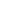 Приказ Минздрава России от 13.11.2012 N 910н, "Об утверждении порядка оказания медицинской помощи детям со стоматологическими заболеваниями"